11th March 2021Re: Year 9 Rewards Trip to Blackpool Pleasure Beach on Monday 18th July 2022Dear Parents/Carers,I am delighted to inform you that there will be a Reward Trip to Blackpool Pleasure Beach to celebrate students who have demonstrated an outstanding readiness to learn.To be invited on the trip your child will have to meet the following criteria between 21st March and 17th June 2022 inclusive:No more than one mark of 1 (behaviour) on Lesson MonitorNo more than five marks of 8 (homework) on Lesson MonitorThe trip will take place on Monday 18th July 2022 and will cost approximately £25. Successful students will receive an invite and further details during the week commencing 20th June; consent and payment will be required by 1st July.Please note this letter is being sent to all students in Year 9 and is not confirmation your child has secured their place on the trip.If you have any further questions, please do not hesitate to contact me.Yours sincerely,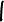 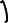 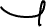 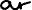 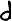 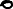 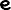 Mrs Pardoe                                                                                  Head of Yr9                                                                               Associate Assistant Headteacher                                           